28 ноября 2019 года в школе был проведен школьный этап Всероссийского фестиваля «Веселые старты». В соревнованиях приняли участие 3 команды, сформированные из 3-х мальчиков и 3-х девочек, обучающихся 2-4-х классов. Команда победителей – 2 класс: Беляков Глеб, Могутова Влада; 3 класс – Балясников Сергей, Семенова Снежана; 4 класс – Дроздов Сергей, Карпенко Карина. Всем большое спасибо за участие!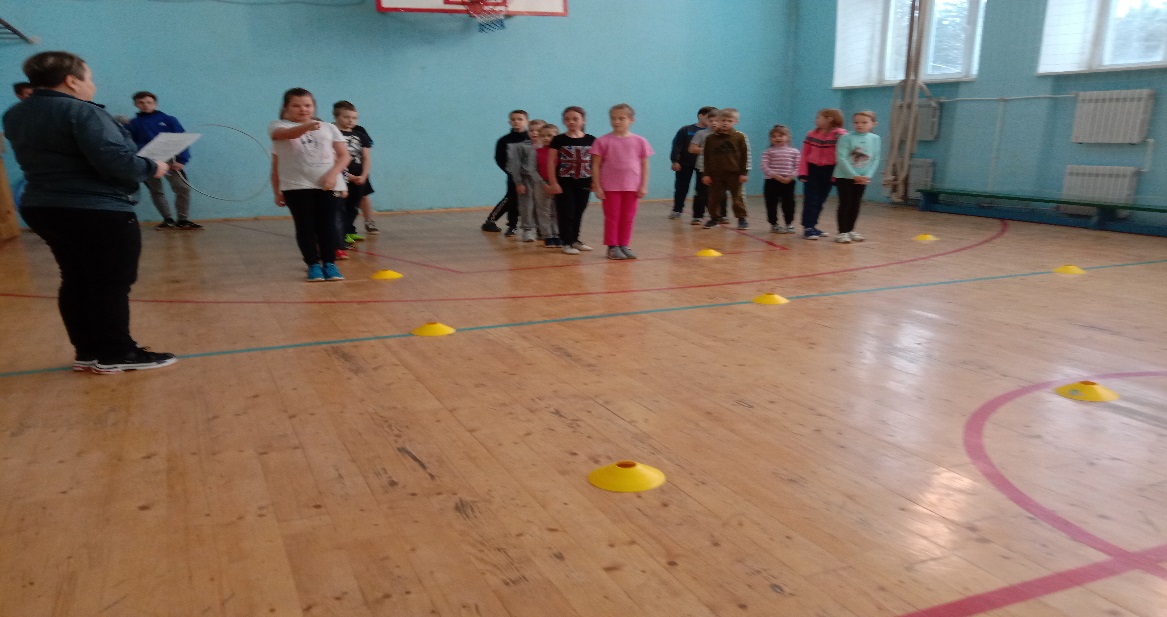 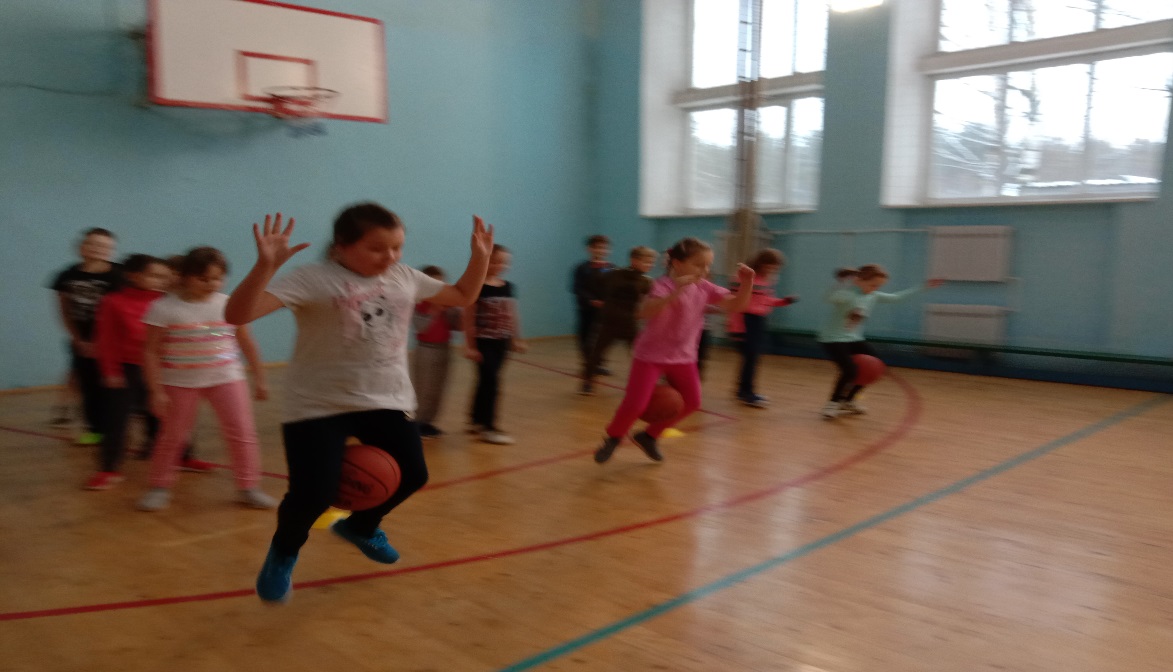 